Поиск и поддержка талантливых и одарённых детей – одно из направлений национального проекта «Образование» и президентской инициативы «Наша новая школа». Роль учителя - разглядеть и раскрыть одарённость ребёнка,  активизировать познавательный интерес и подвести учащихся к  достижению высоких результатов в учебе. Можно научить ребёнка побеждать, если у него есть определённые природные данные: хорошо развита логика, цепкая память,  он имеет более высокие по сравнению с большинством остальных интеллектуальные способности, имеет доминирующую,  активную, ненасыщаемую познавательную потребность, испытывает радость от умственного труда вообще большое трудолюбие.  При наличии этих качеств ребёнок может стать потенциальным участником олимпиад.Участвуя в олимпиадах, такие дети оказываются в среде себе равных. Они стремятся соревноваться с другими, стремятся к победам. Олимпиады любого уровня дают уникальный шанс добиться признания в семье, в учительской среде и у одноклассников.  Для эффективной подготовки к олимпиаде важно, чтобы олимпиада не воспринималась как разовое мероприятие, после прохождения которого вся работа быстро затухает. Подготовка к олимпиадам должна быть систематической.Методические подходы подготовки учащихся к олимпиадам могут быть различными. Но прежде, чем учитель начнет заниматься с учениками и готовить их к олимпиаде, необходимо произвести отбор. Согласитесь, что часто бывает так: если ребенок талантлив, то он талантлив во многих учебных областях. Как же заинтересовать ученика, чтобы он захотел сам готовиться и участвовать в олимпиаде? На основе собственного опыта могу предложить условия подготовки к олимпиадам.В своей работе  с высокомотивированными учащимися   руководствуюсь следующими принципами:- принцип максимального разнообразия предоставляемых возможностей для развития личности ученика;-  принцип индивидуализации и дифференциации обучения;- принцип создания условий для совместной работы учащихся при минимальном участии учителя;- принцип использования деятельностного подхода в обучении истории и обществоведению;- принцип свободы выбора учащимися дополнительных образовательных услуг, помощи, наставничества;- принцип возрастания роли внеурочной деятельности.       Это  позволило  мне создать систему работы с высокомотивированными учащимися через урок, внеклассную деятельность, индивидуальную работу. В основе реализуемого   подхода лежит принцип системности в работе с высокомотивированными учащимися. Начиная  с пятого класса   выявляю возможных участников олимпиады, для чего провожу диагностику общего уровня знаний по предмету, состояния познавательной деятельности, анализирую мотивацию детей. Этим учащимся  я уделяю особое внимание на уроках, реализуя принципы индивидуализации и дифференциации (это может быть задание подготовить сообщение, используя дополнительную литературу, задания в тетрадях на печатной основе, индивидуальные задания, включаются в исследовательскую деятельность на уровне подготовки сообщений на интересную для них тему, участвуют в непрерывной олимпиаде по предмету).                                Условия подготовки к олимпиадам:Отбор учащихся, выявляющих общие и определенные способности по предмету.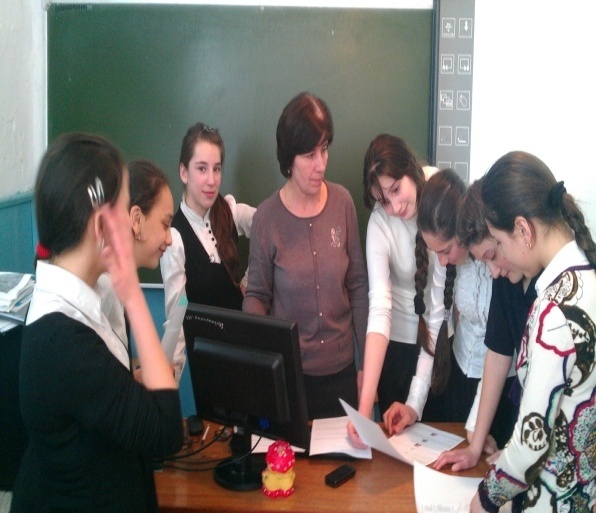 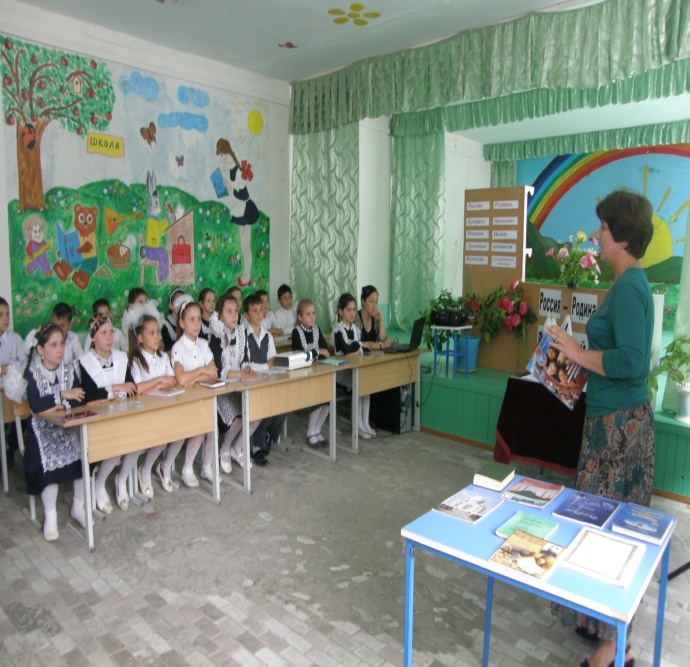 Идеальным контингентом для подготовки являются высокомотивированные  к освоению обществознания  учащиеся, высокий уровень их как общих, так и специфических способностей, высокая работоспособность в выполнении заданий (умение работать с различными источниками знаний, умение осуществлять многовариантные решения поставленных проблем).  Отбор осуществляю в ходе наблюдения на уроках, организации исследовательской деятельности, проведения внеклассных мероприятий.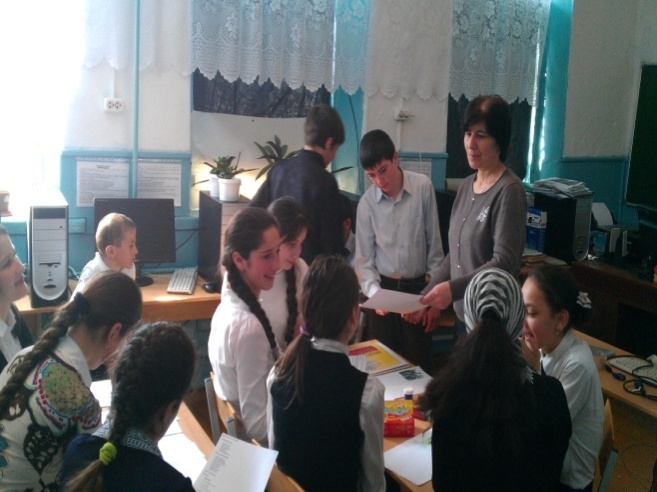 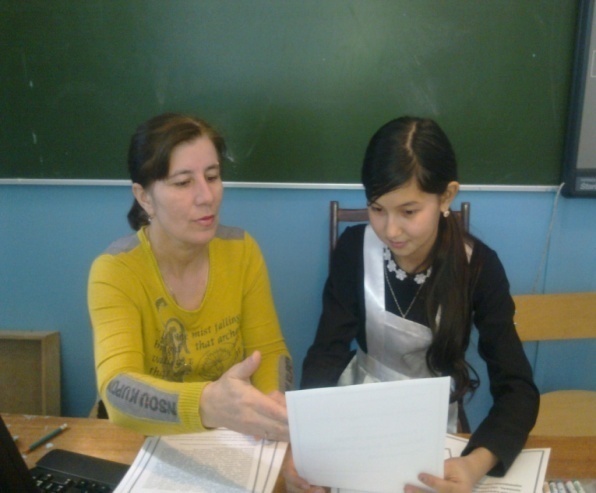 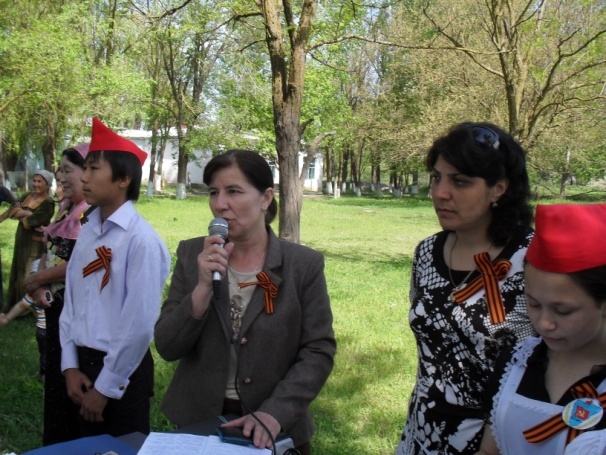 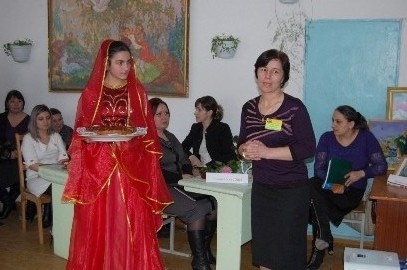             Я веду отбор и привлекаю к участию в олимпиадах учащихся с 6 класса. И уже к 9-му классу имею резерв из 2-3  учащихся, способных защищать честь школы  на муниципальном этапе олимпиады. Одновременно с выявлением школьников интересующихся обществознанием и правом  и формированием этого интереса, должно происходить создание творческой группы, команды школьников готовящихся к олимпиадам. Несмотря на то, что основной формой подготовки школьников к олимпиаде является индивидуальная работа, наличие такой команды имеет большое значение. Она позволяет реализовать взаимопомощь, передачу опыта участия в олимпиадах, психологическую подготовку новых участников. 2. Подготовка к олимпиаде через внеурочные занятия.Организация развивающей среды, стимулирующей любознательность и обеспечение ее удовлетворения, осуществляется через внеурочную деятельность: различные  конкурсы,  кружки,  элективы.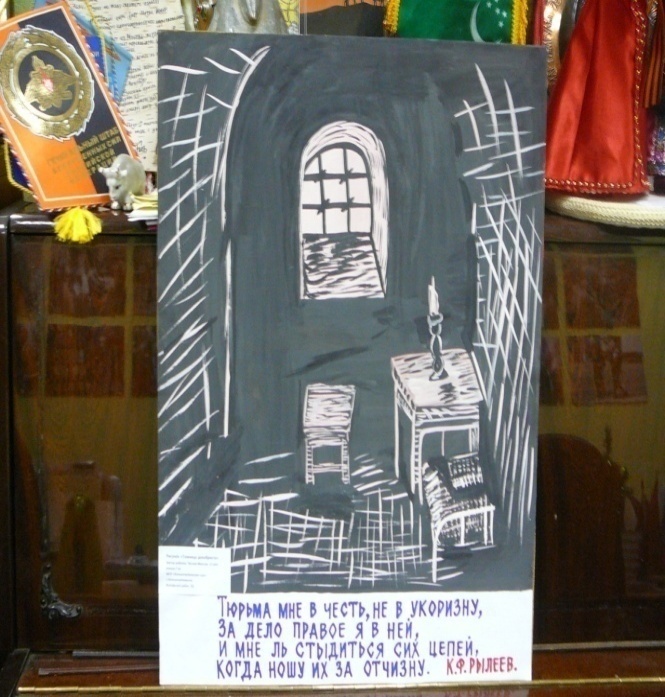 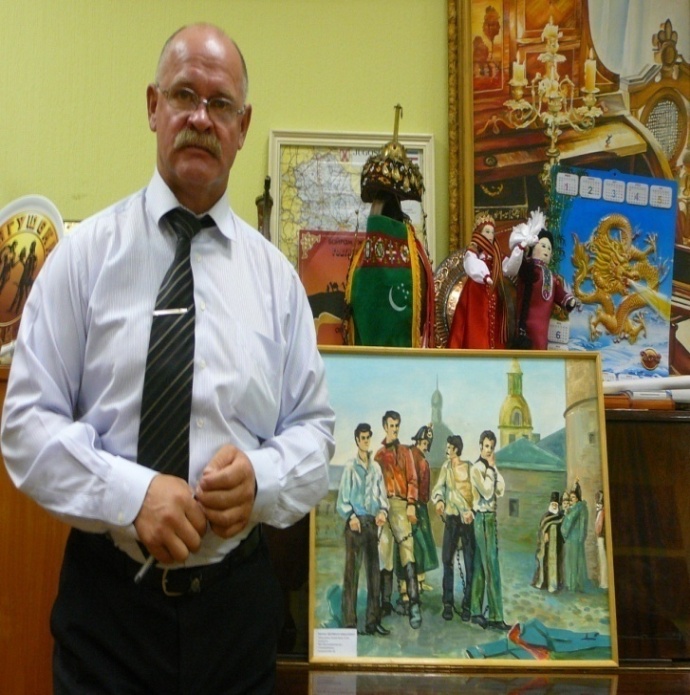 Работы, представленные на Международный конкурс «Товарищ, верь…»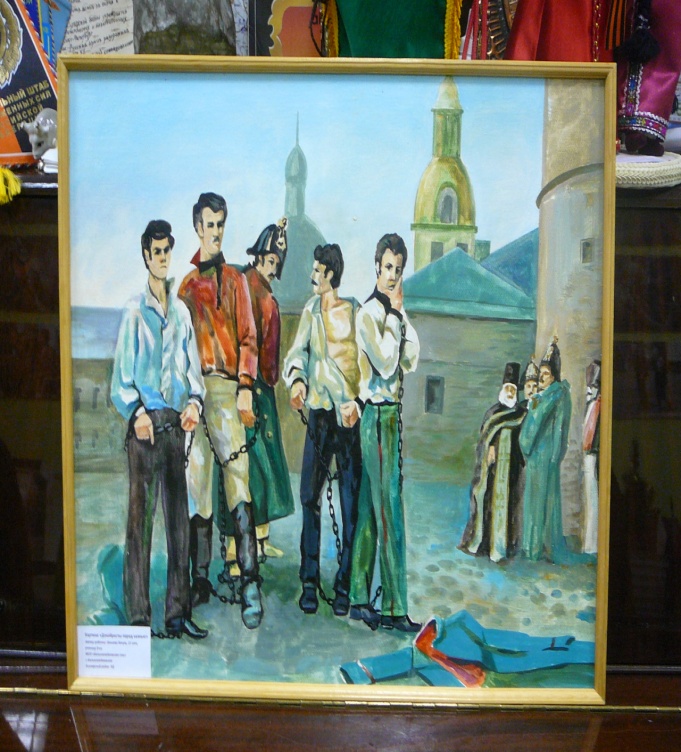 Картина «Декабристы перед казнью»Автор: Закиева Ханум (14 лет)Руководитель -Магомедова Б.Н.Номинация – произведение изобразительного искусства.Картина была показана по первому каналу 14 декабря 2012 г. (Программа «Доброе утро») в сюжете «Восстание декабристов – как это было…».ВСТРЕЧА В МОСКВЕ – 13.12.2012 годМеждународный Союз «Мужество и героизм»Московское общество «Наследие декабристов»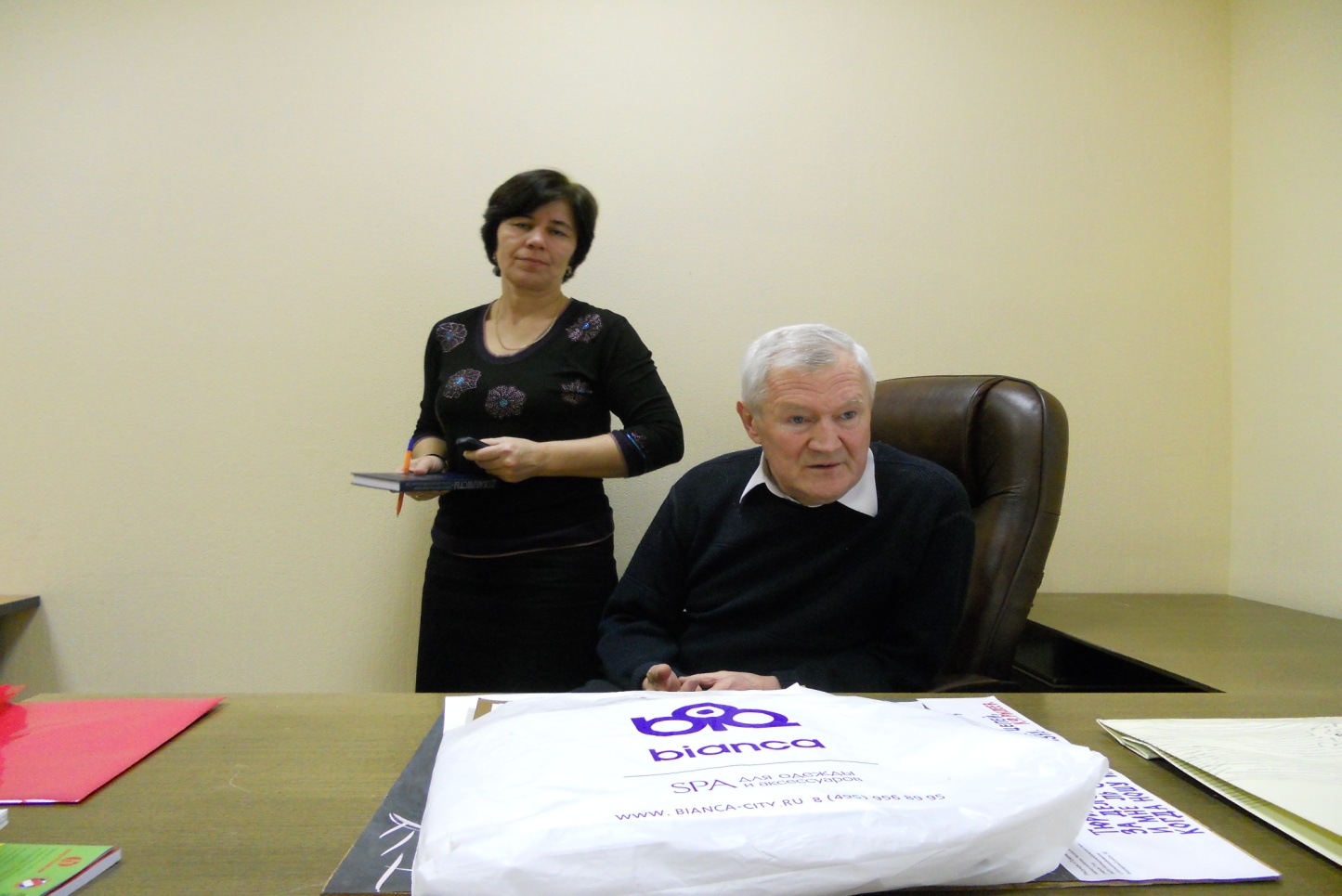 В.Г. КРИВОРОТЕНКО – Председатель Международного Союза  «Мужество и Гуманизм»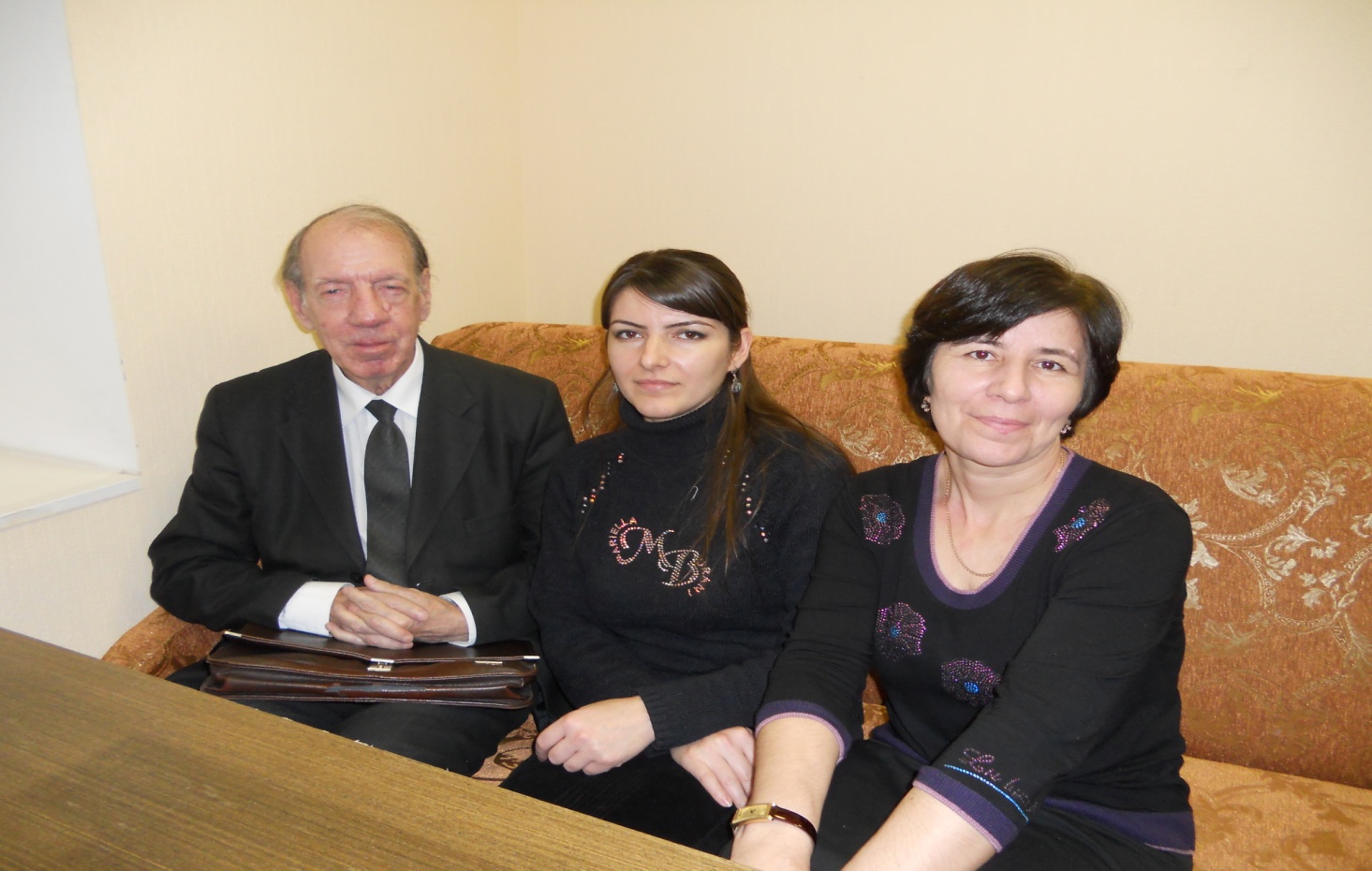 А.К. НАРЫШКИН – прямой потомок НАРЫШКИНЫХ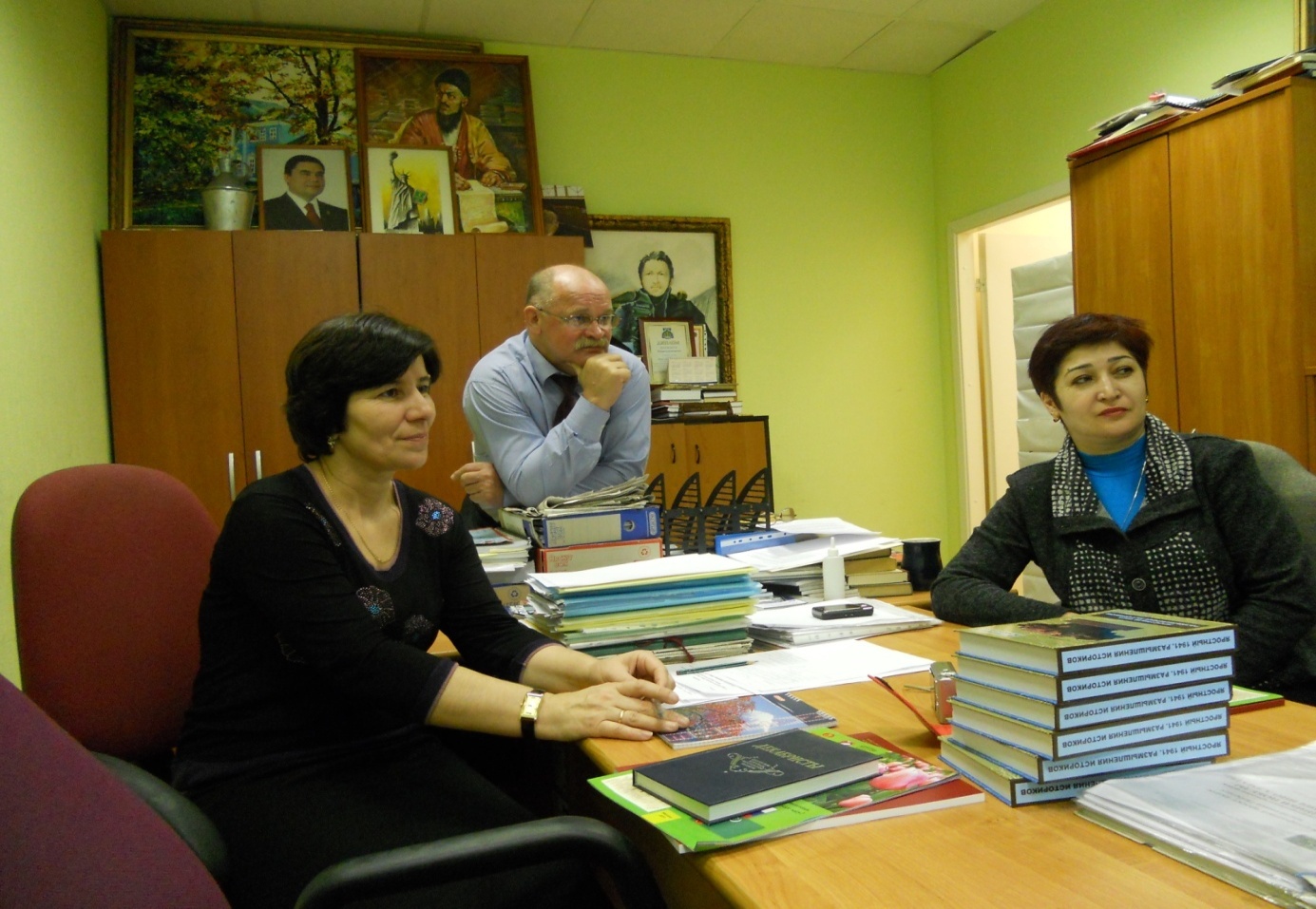 В.В. НЕМЧИНОВ – Генеральный директор проекта «Товарищ, верь!...»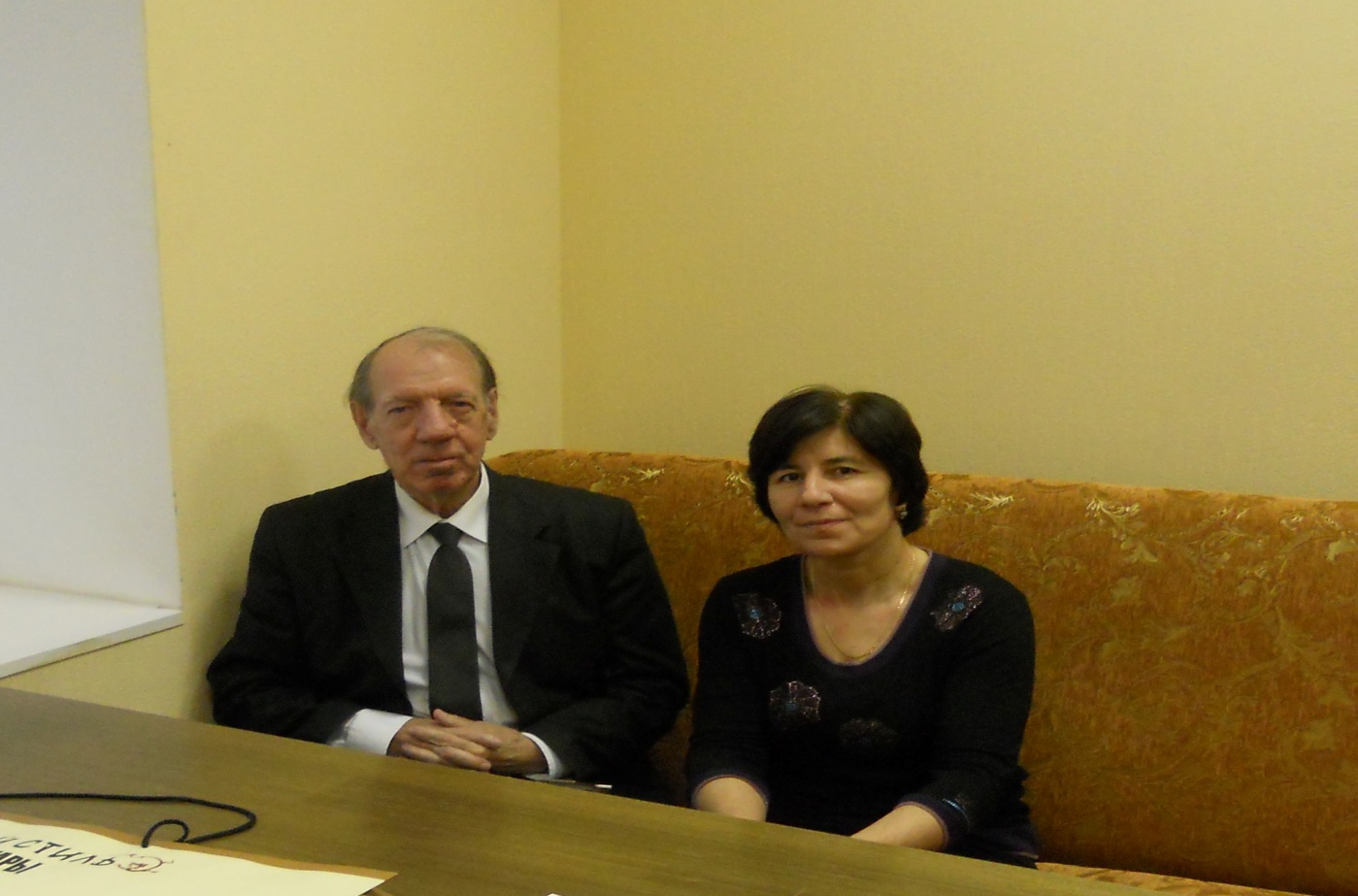 А.К. НАРЫШКИН – прямой потомок НАРЫШКИНЫХ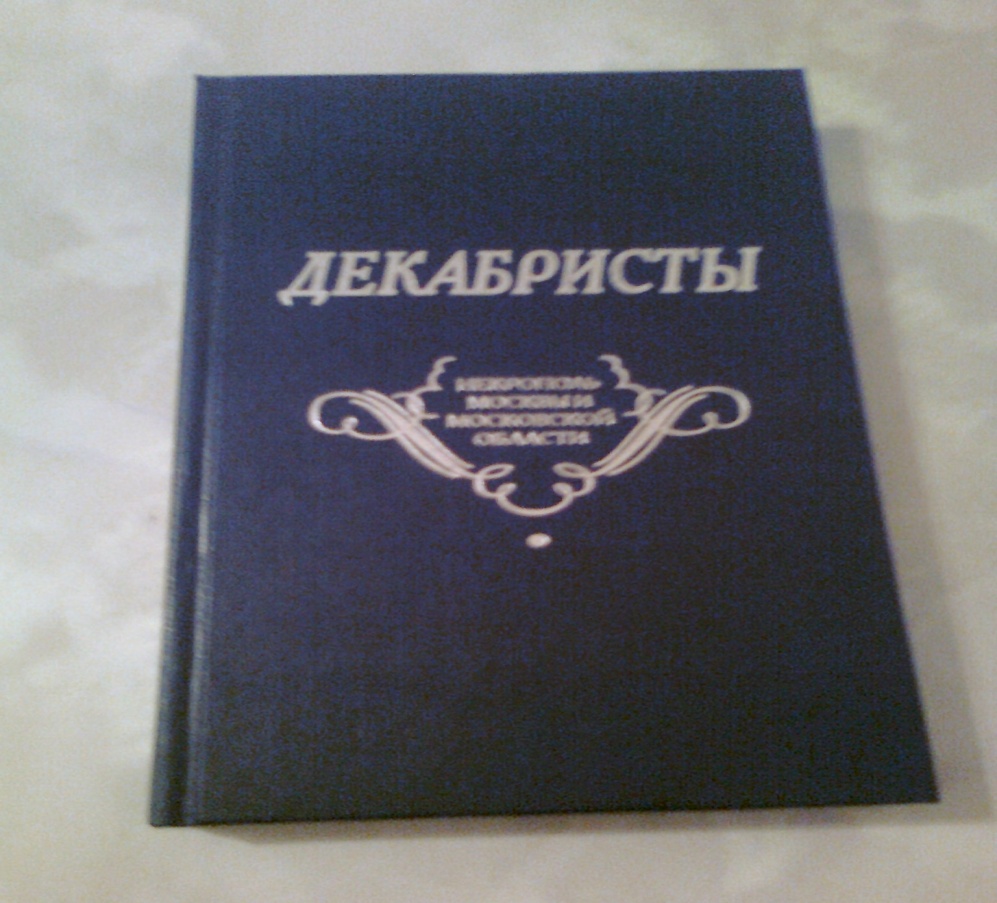 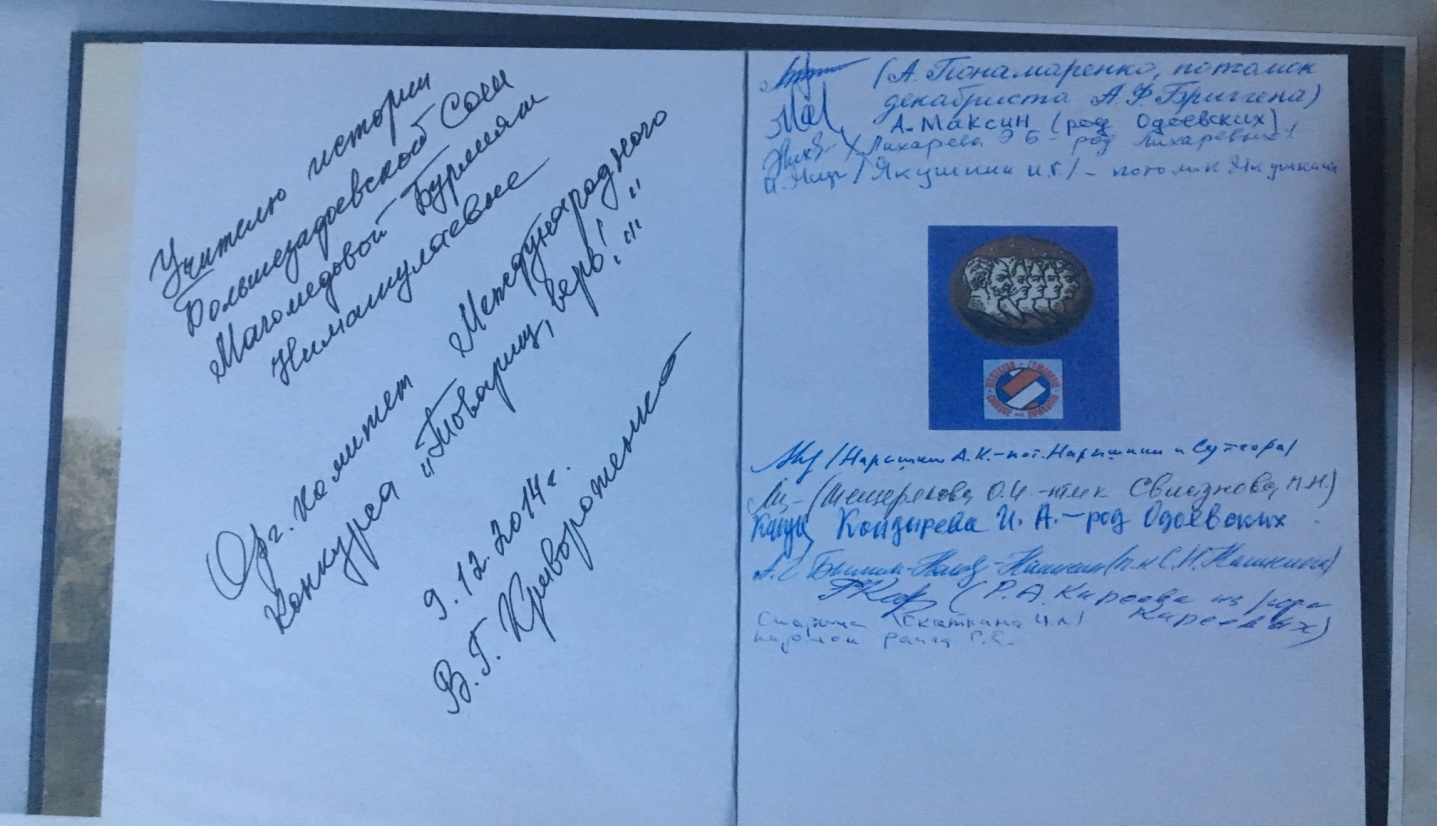 КВН по истории Отечества в рамках Недели истории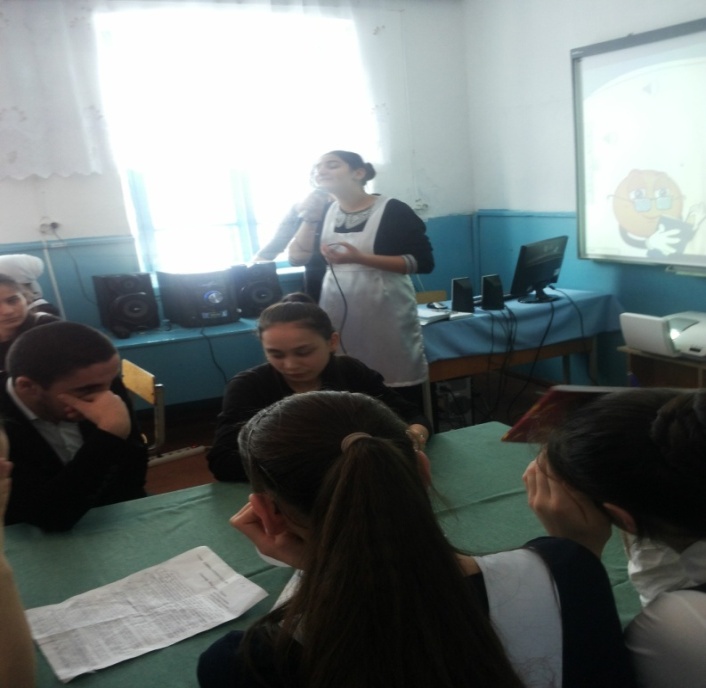 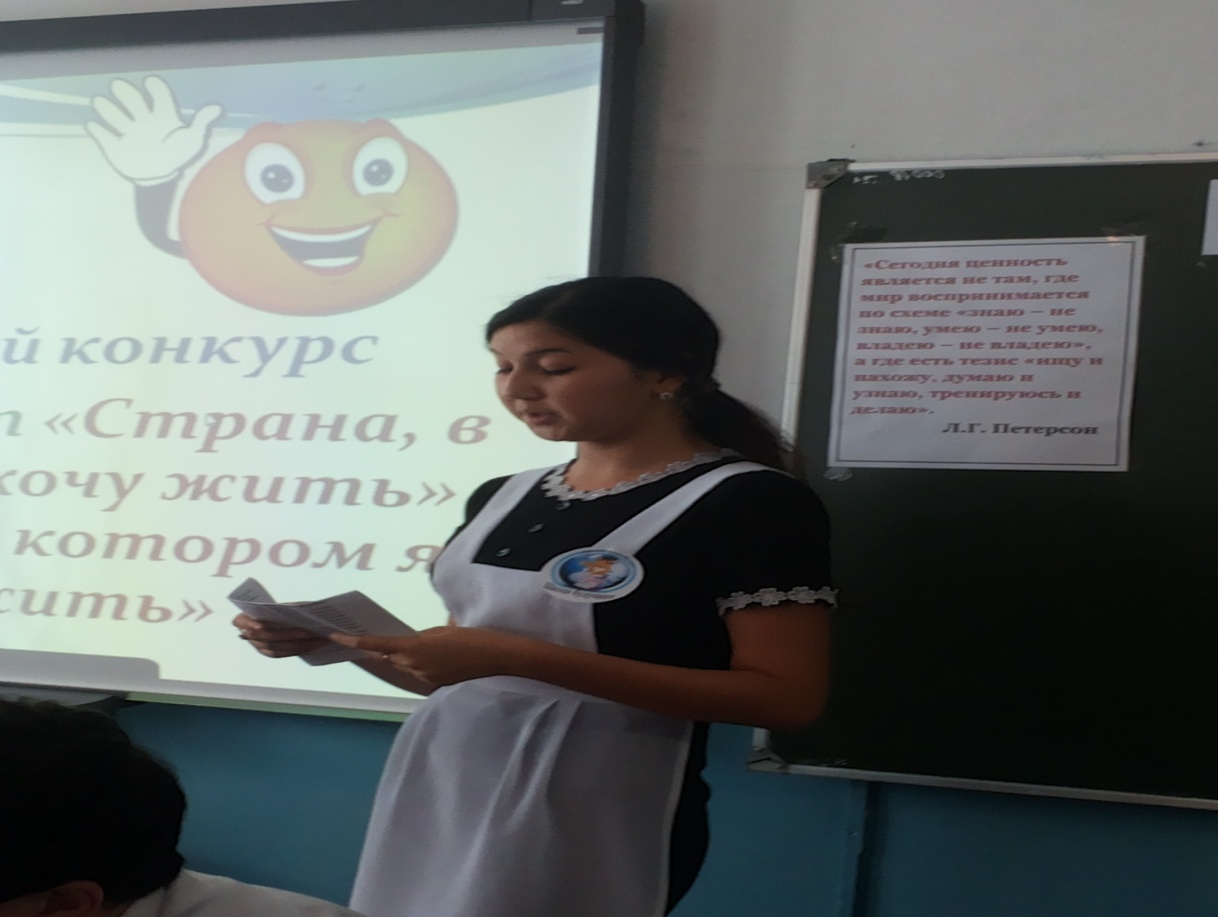 Творческие работы учащихся 5 класса на тему: «Древний мир»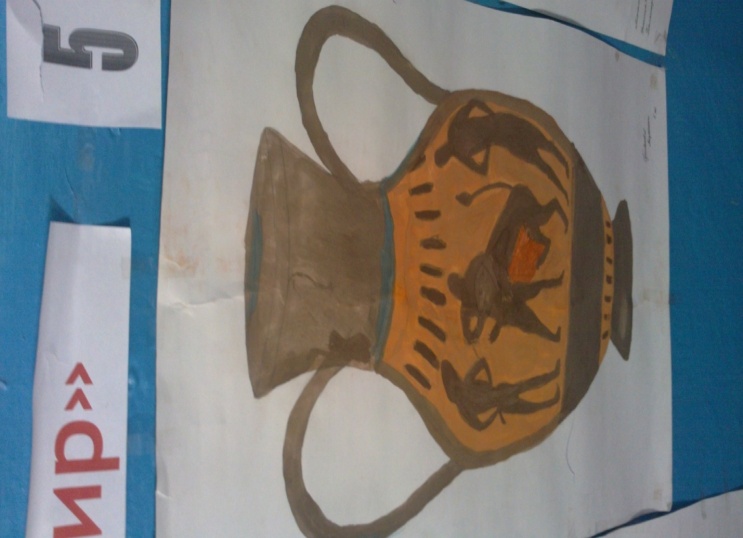 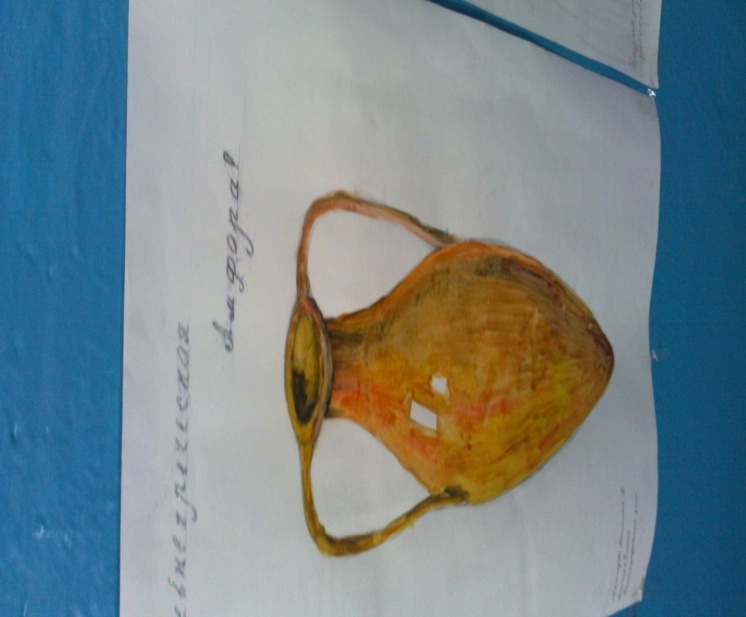 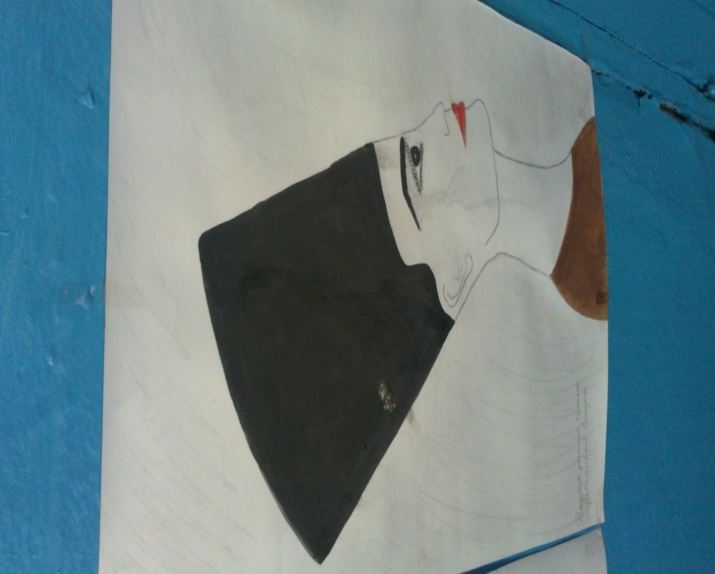 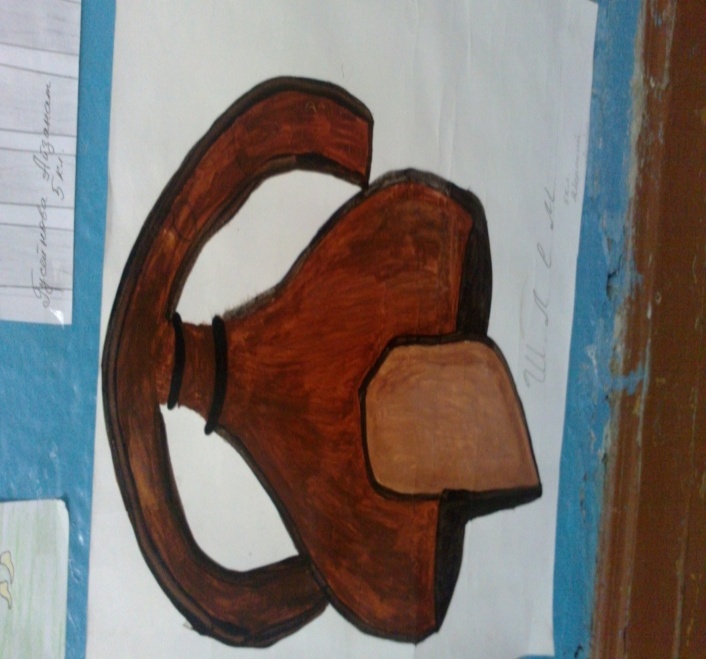 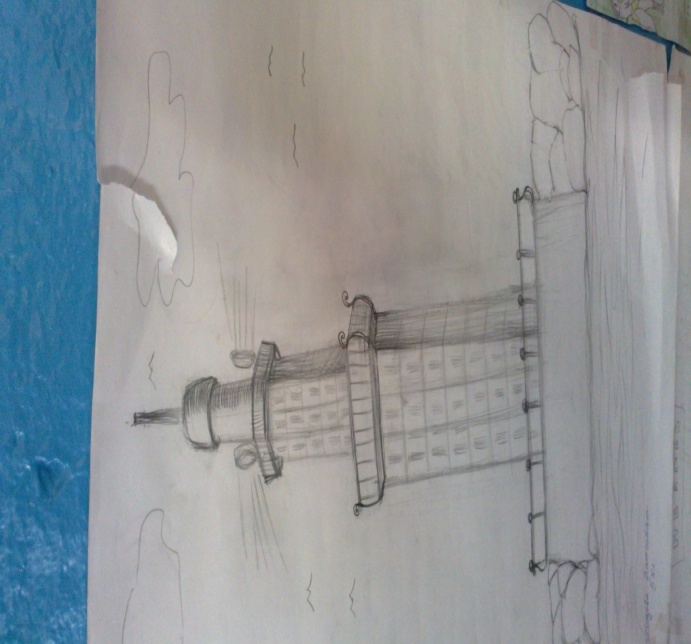 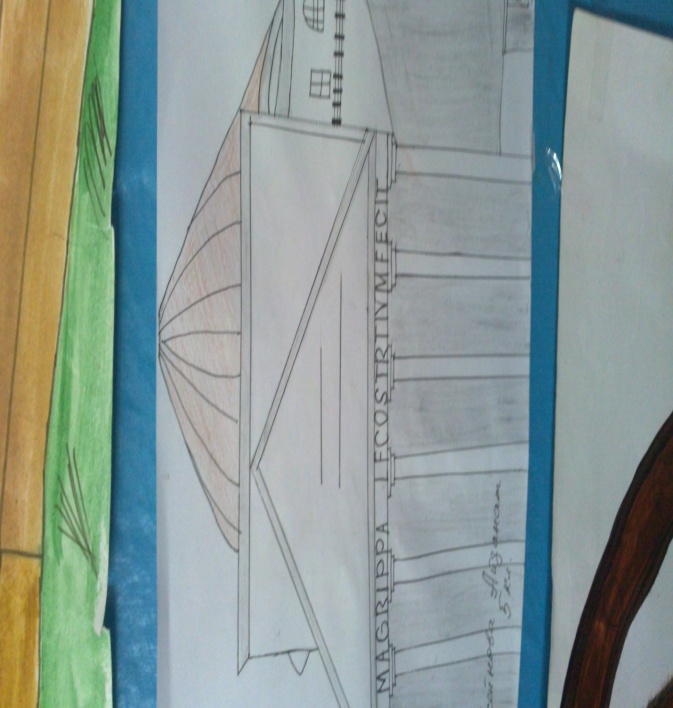 3. Использование творческих заданий повышенного уровня на уроках. Как правило, участники олимпиад всегда на уроках получают индивидуальные задания олимпиадного уровня сложности, это касается и домашних заданий.Кропотливая работа будет результативна , если отношения между учителем и учениками будут партнерским. Превосходство учителя  выражается лишь в уровне знаний, умений и его способности передать их ученику.Индивидуальная работа в группе «А»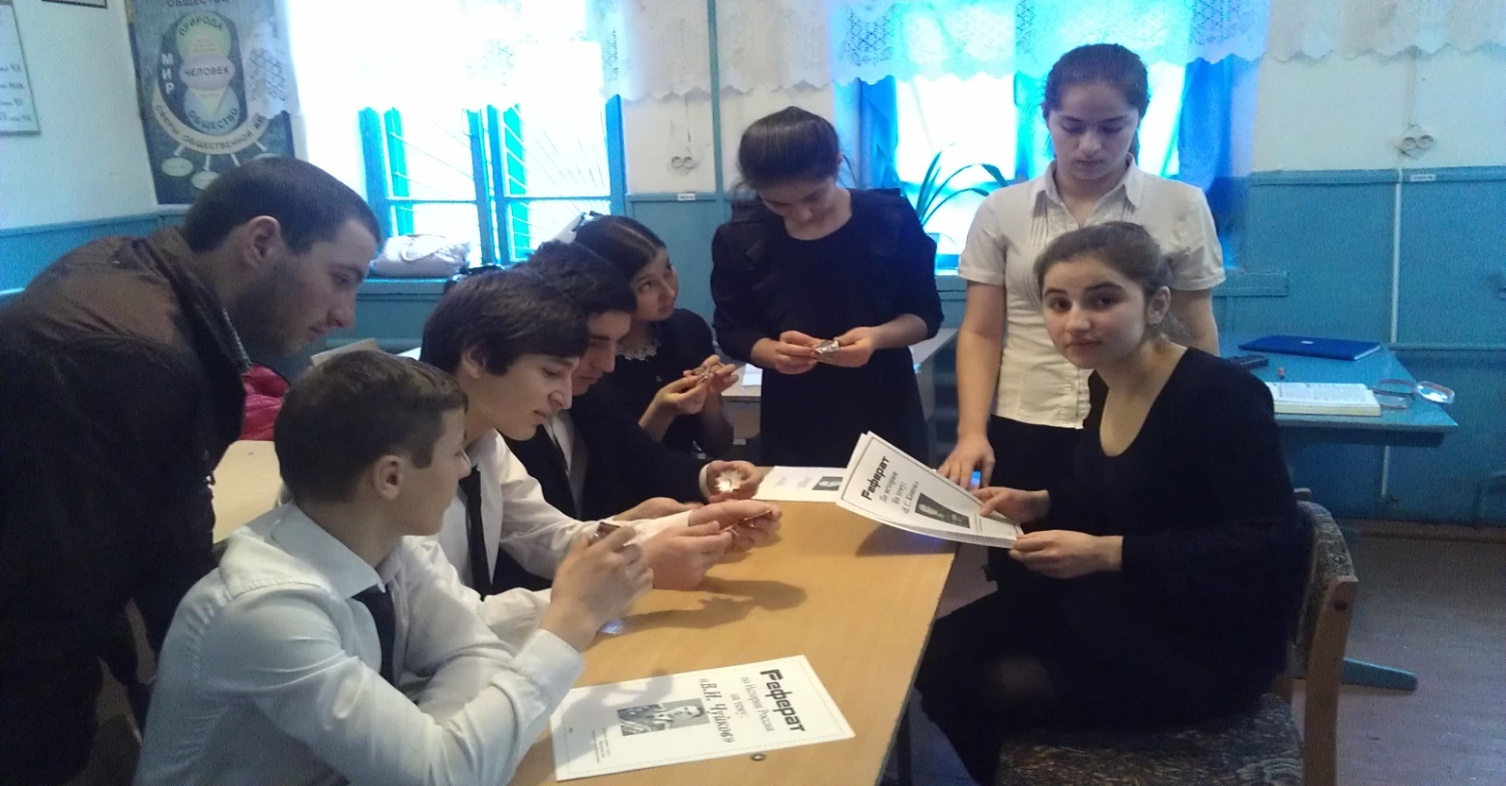 На уроке истории в 11 классе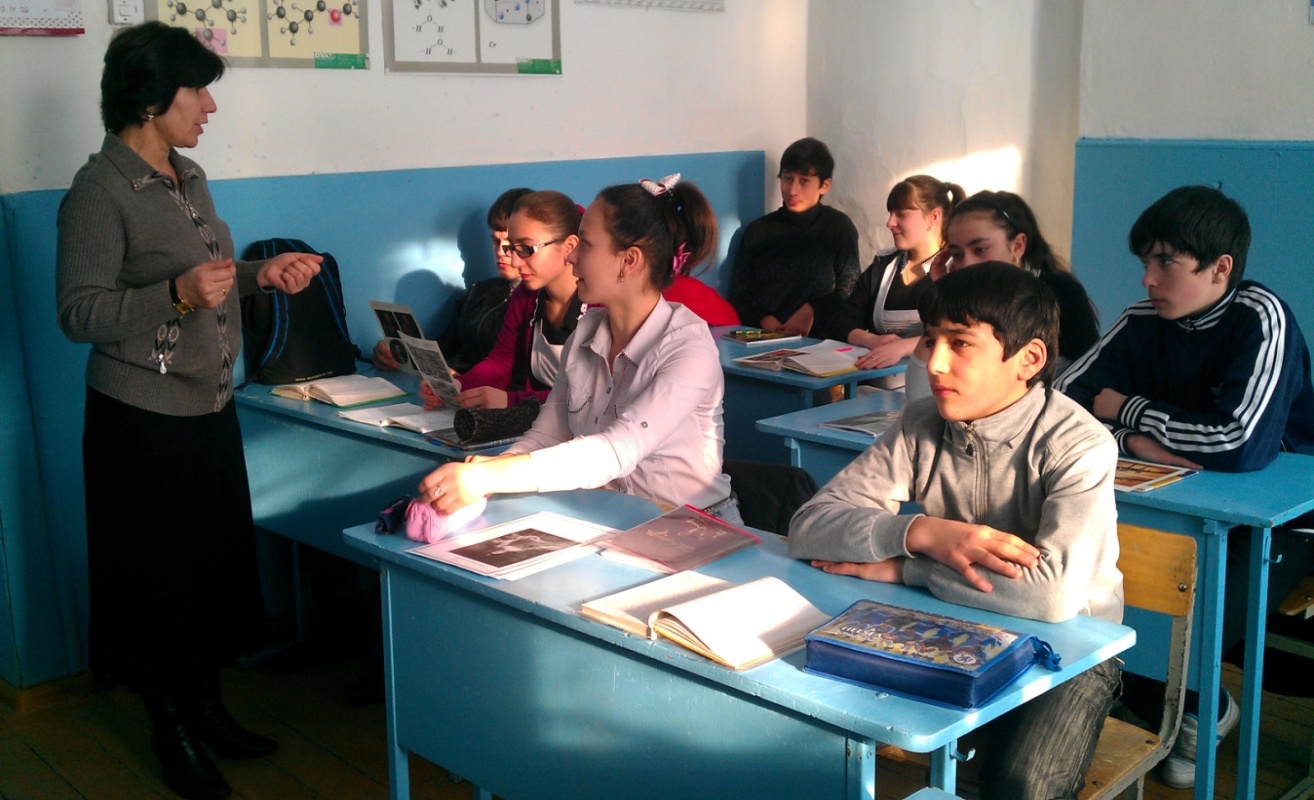 Подготовительный этап к Олимпиаде по истории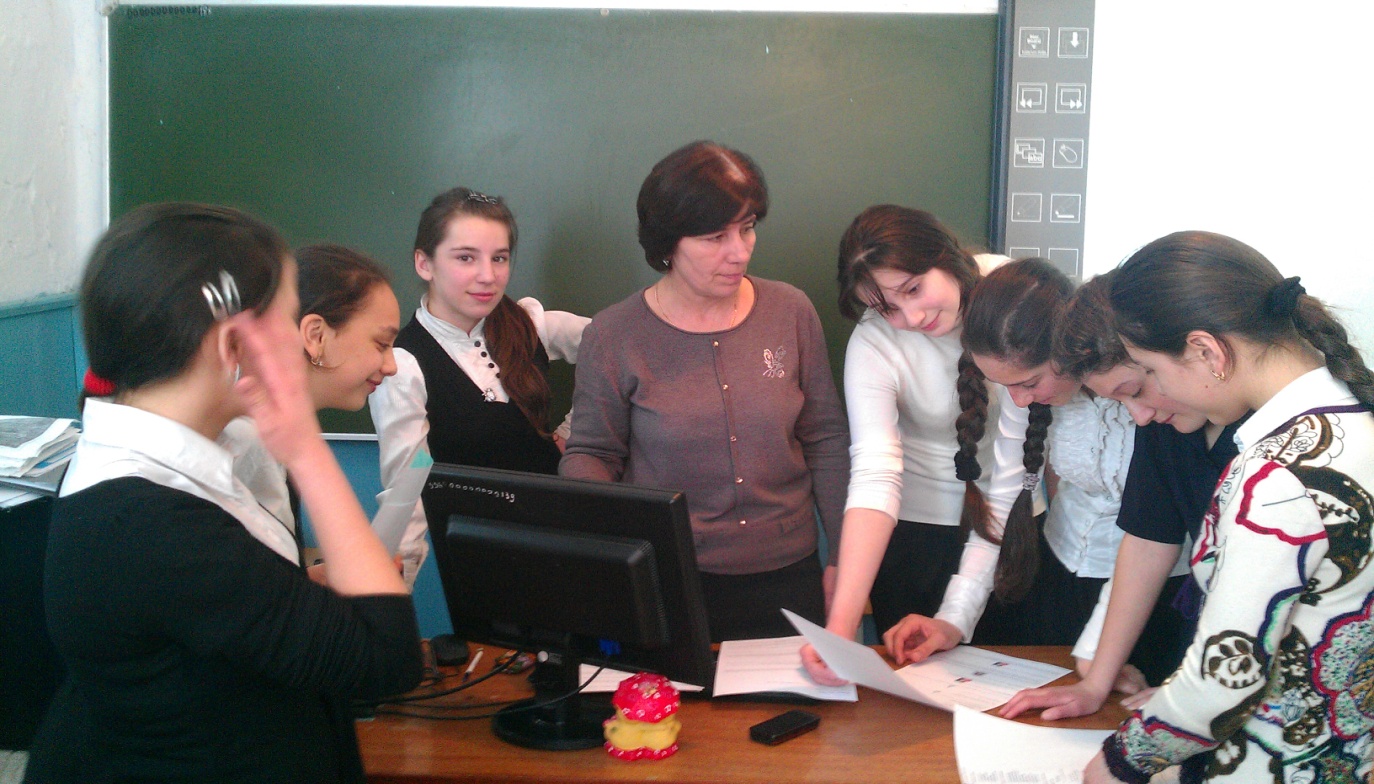 При подготовке учащихся к олимпиаде я придерживаюсь нескольких принципов.1. Максимальная самостоятельность – предоставление возможности самостоятельного решения заданий. Самые прочные знания это те, которые добываются  собственными усилиями, в процессе работы с литературой  при решении различных заданий. Данный принцип, предоставляя возможность самостоятельности учащегося, предполагает тактичный контроль со стороны учителя, коллективный разбор и анализ нерешенных заданий, подведение итогов при решении задач.Коллективный разбор и анализ заданий с любителями истории.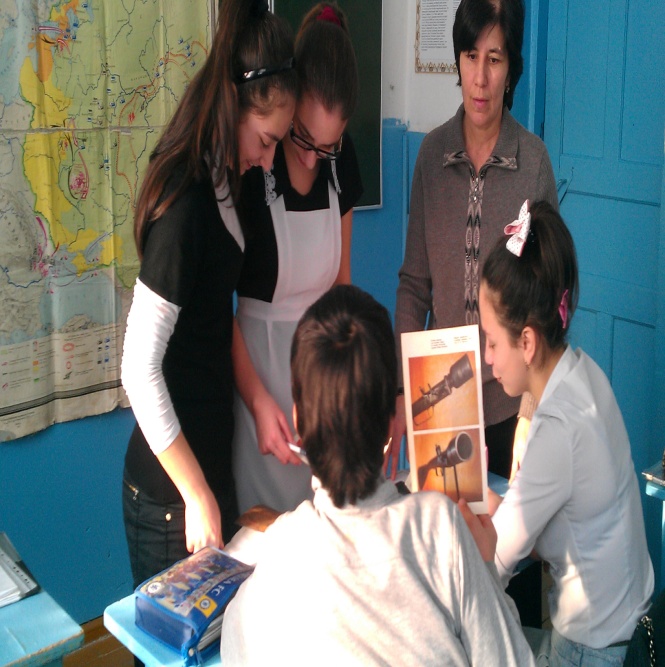 Игра «Знатоки истории».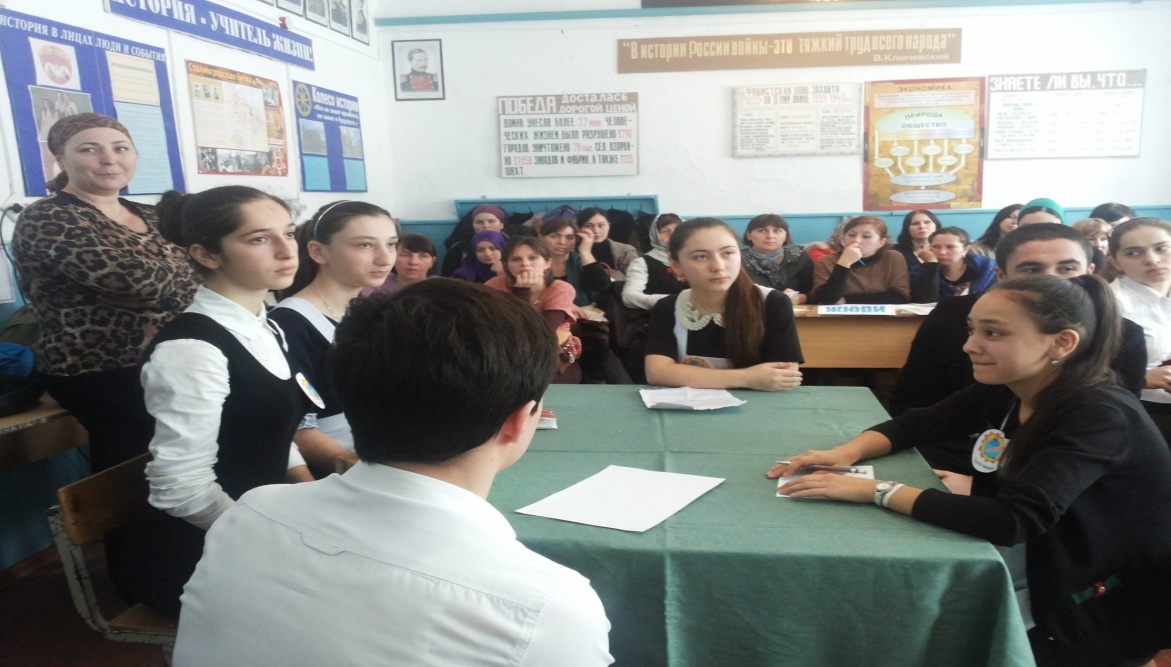 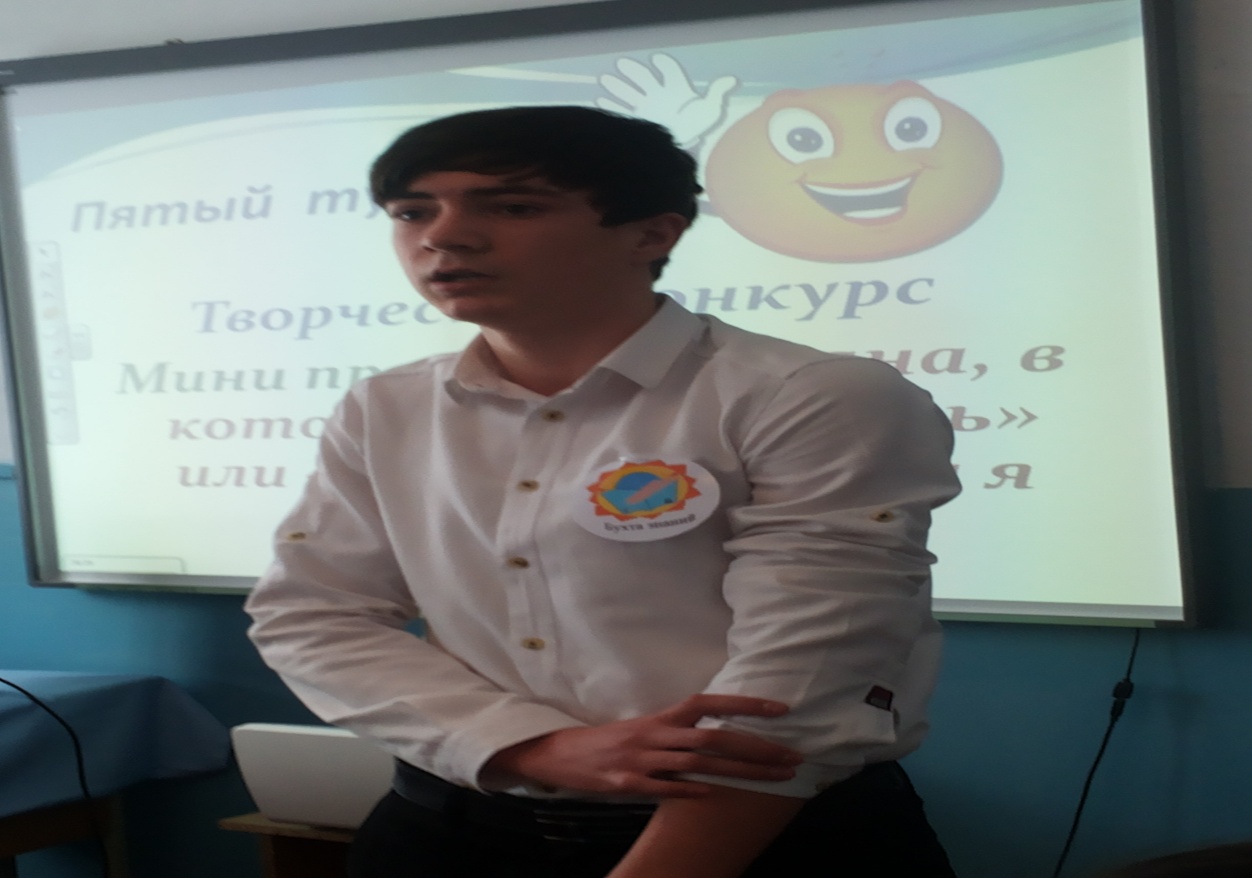 2.Принцип активность знаний.Олимпиадные задания составляются так, что весь запас знаний находится в активном применении. Они составляются с учетом всех предыдущих знаний, в соответствии с требованиями стандарта образования и знаниями, полученными в настоящий момент. При подготовке к олимпиадам постоянно происходит углубление, уточнение и расширение запаса знаний. Исходя из этого, следует, что разбор олимпиадных заданий прошлых лет является эффективной формой подготовки учащихся для успешного участия в олимпиадах.3. Принцип опережающего уровня сложности.Для успешного участия в олимпиаде необходимо вести подготовку по заданиям высокого уровня сложности. В этом заключается суть принципа опережающего уровня сложности, эффективность которого подтверждается результатами выступлений на олимпиаде. В психологическом плане реализация этого принципа придает уверенность учащемуся,  раскрепощает его и дает возможность успешно реализоваться.Учебно-познавательная деятельность учащихся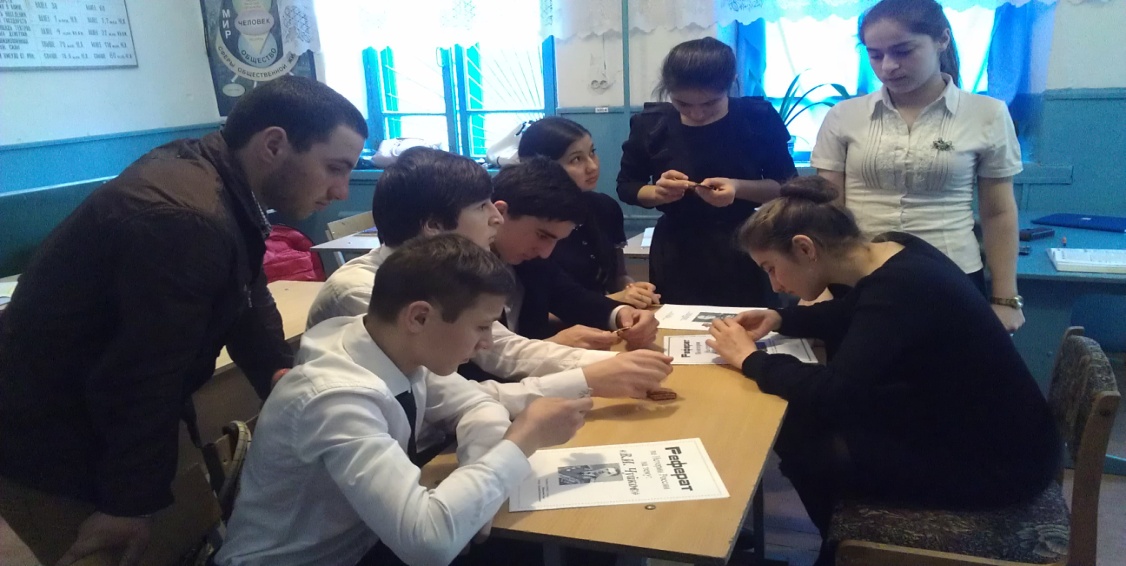 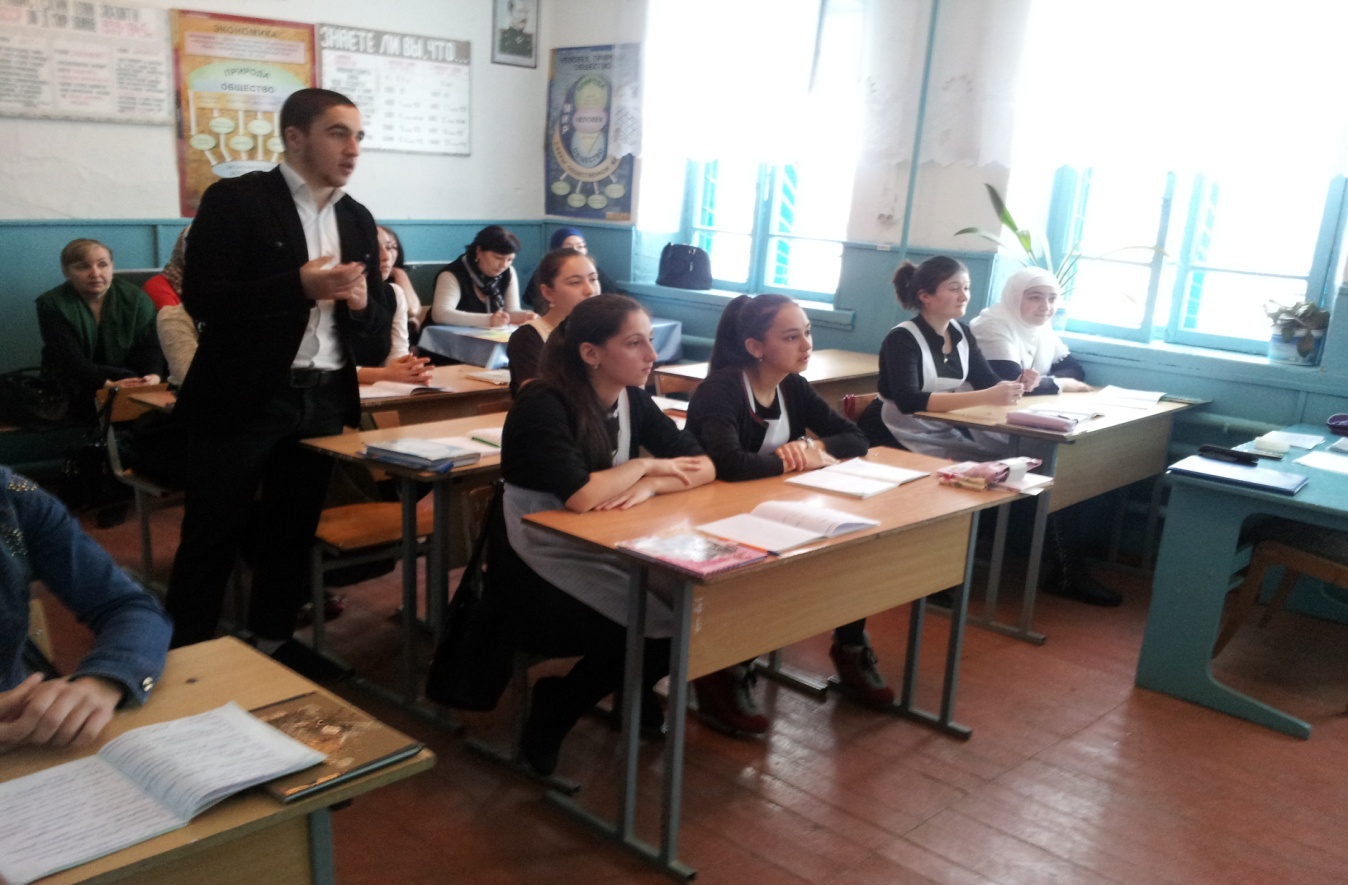 4. Результаты участия обучающихся в олимпиадах, конкурсах.При анализе прошедших олимпиад вскрываются упущения, недостатки, находки, не учтенные в предыдущей деятельности, как учителя, так  и ученика. Этот принцип обязателен для учителя, так как он положительно повлияет на качество подготовки к олимпиаде. Но он так же необходим для учащихся, так как способствует повышению прочности знаний и умений, развивает умение анализировать не только успехи, но и недостатки. Награждение победителей ВОШ по истории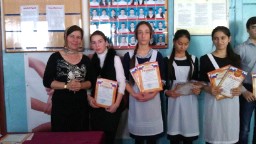 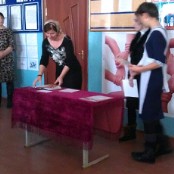 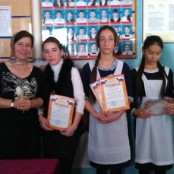 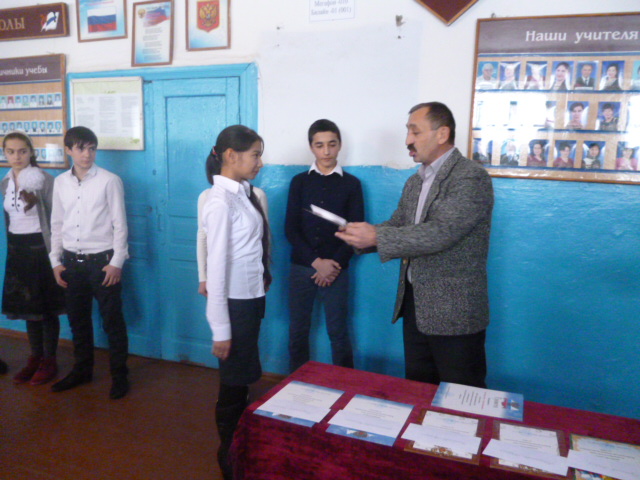 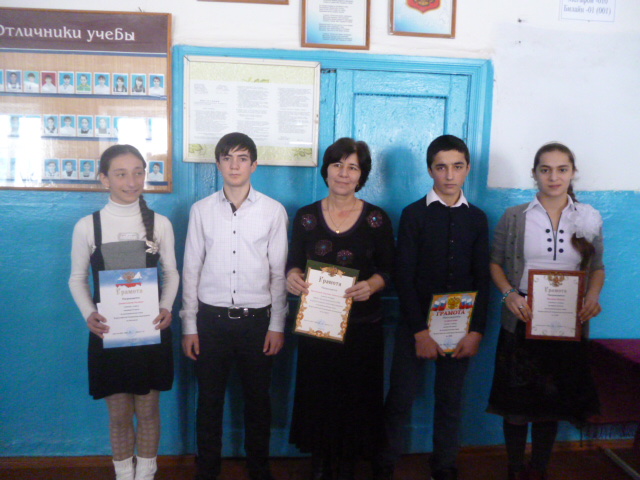 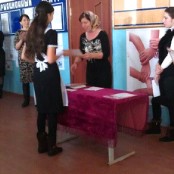     5. Индивидуальный подход.Реализация индивидуального плана работы с высокомотивированными учащимися.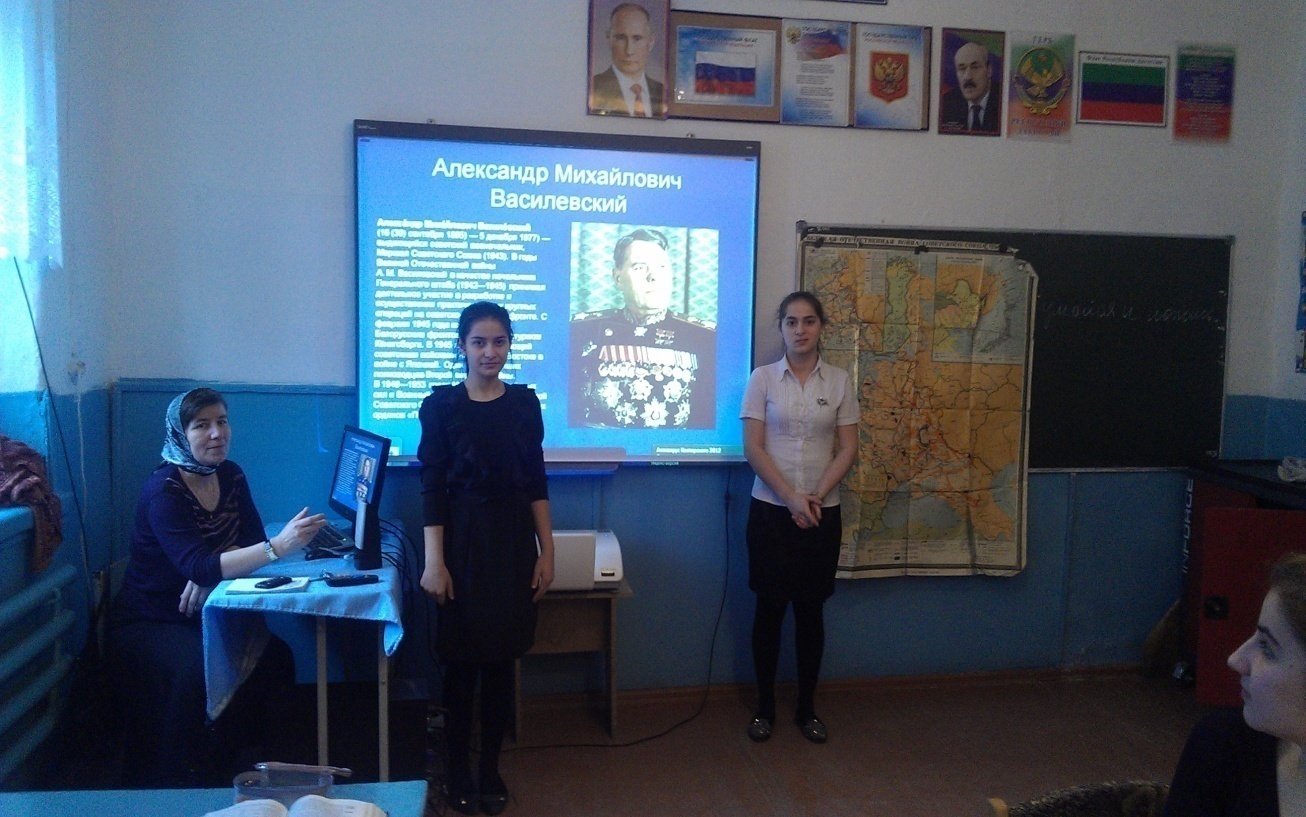 Индивидуальная   программа     подготовки  к  олимпиаде  для  каждого  учащегося,  отражающая  его  специфическую  траекторию  движения  от  незнания   к  знанию,  от  неумения  решать  сложные  задачи  к  творческим  навыкам   выбора  способа их решения6. Психологический принципСчитаю необходимым воспитать в олимпиадниках чувство здоровой амбициозности, стремления к победе.  Победитель всегда обладает бойцовскими качествами. Это важно для взрослой жизни!  Нужно увидеть задатки в ребёнке и вырастить эти качества. Научить верить в свои силы, внушить, что он способен побеждать. Однако важно подчеркнуть, что победителями все не бывают. Не надо волноваться, в олимпиаде принимают участие такие же ребята, как и вы. И все находятся в равных условиях, результат зависит только от тебя. Все победить не могут. Не нужно расстраиваться, а нужно работать, работать и работать! Хотя и здесь всё очень индивидуально. Например, моя ученица и неоднократная победительница ВОШ  всегда была нацелена на победу. Принцип «Главное победа, а участие» для неё не существовал.    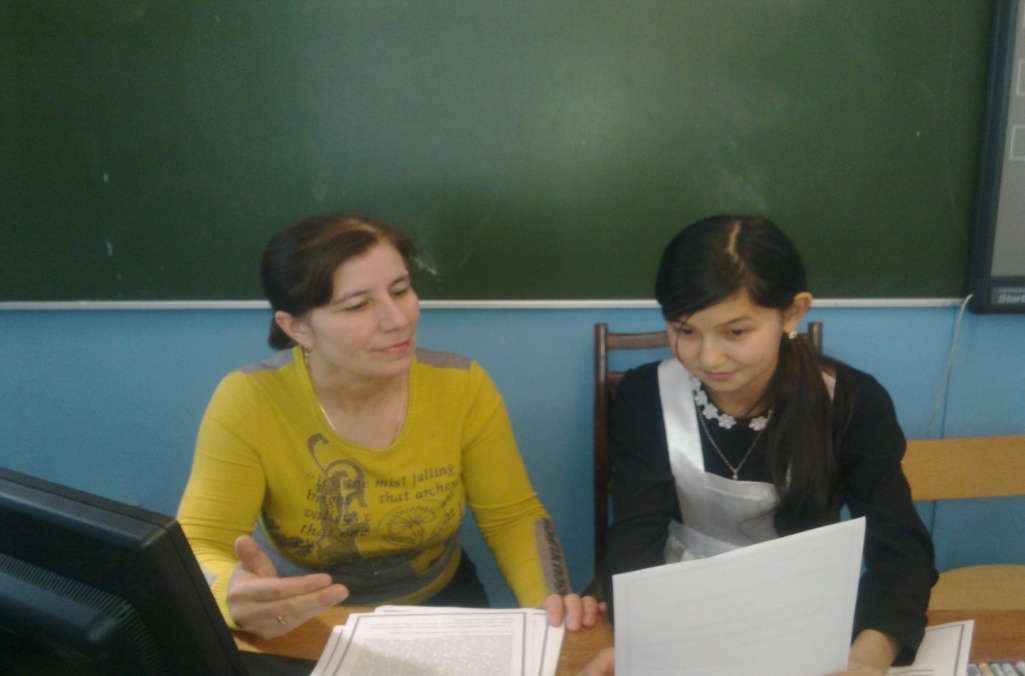 Неприемлем  принцип «административного давления» с целью удержать ученика, заставить его участвовать в олимпиаде по предмету. Это не принесет должного результата. Сам учитель должен быть образцом для ребёнка. Должен постоянно расти в профессиональном смысле, быть интересным ребятам, пользоваться авторитетом, не считаться с личным временем для дела. Тогда ученик стремиться не подвести своего учителя. Подготовка олимпиадников возможна (успешная) лишь в случае постоянного тандема учитель-ученик-родитель.Реализация этих принципов и правил -  это успешное выступление  учеников нашей школы на муниципальных и региональных олимпиадах, где  они показывают высокие результаты. Работа с одаренными учениками, по сути, является для педагога своеобразным экзаменом в профессиональном, личном и даже в духовно-нравственном отношениях. В случае успеха она принесет ни с чем несравнимые положительные переживания, в случае неудачи - соответственно отрицательные. Но в обоих случаях это дает возможность пережить «точку роста», продвижения на пути профессионального и личностного становления.   В современную эпоху становления постиндустриального общества, когда значение интеллектуального и творческого человеческого потенциала значительно возрастает, работа с одаренными и высоко мотивированными детьми является крайне необходимой.  Каждому выпускнику школы предстоит определить свое место в сложном и многообразном мире, исходя из его личных возможностей, способностей и интересов.Для нашего образовательного учреждения работа с одаренными детьми является приоритетным направлением. Одаренный ребенок – это ребенок, который выделяется яркими, очевидными, иногда выдающимися достижениями или имеет внутренние предпосылки для таких достижений в том или ином виде деятельности. Именно из такого определения детской одаренности исхожу в своей работе. Эффективным средством развития одаренности считаю активизацию обучения через организацию  исследовательской, творческой деятельности, с передачей учащимся инициативы в развитии своих познавательных способностей.      Способные дети зачастую опережают своих сверстников по уровню интеллектуального и творческого развития, поэтому у данной категории детей возникает  проблема несоответствия способностей и образовательных запросов содержанию учебного материала и формам работы, которые предлагает учитель в рамках учебной программы, их волнуют вопросы познания окружающего мира, философского характера. Для таких детей необходима организация различных  форм  внеурочной  деятельности.       № п/пФИО уячащихсяПредметКлассМесто/УровеньГод1.Максудова ЛейлаИстория8Призер/МУ20062.Курамагомедов ИсаИстория8Призер/МУ20073.Гусейнов ХабибИстория7Призер/МУ20084.Аталиева ЛаураИстория7Победитель/МУ20105.Имартова АйзанатИстория7Победитель/МУ20116.Имартова АйзанатИстория8Победитель/МУ20127.Закиева ХанумИстория11Победитель/МУ20138.Имартова АзизгульИстория7Призер/МУ20159.Имартова Азизгуль История9Призер/МУ201710.Имартова Айзанат Обществознание9Призер/РУ201411.Газибекова ЭльвираИстория - конкурсПобедитель/РУ201512.Команда школыКонкурс «Смотр строя и песни»9-11Победитель/МУ201613.Алиева ТаисатФонд мира7Призер201814.Чеснов МаксимМеждународный союз «Мужество и Гуманизм»Призер201215. Аталиева ЛаураМеждународный союз «Мужество и Гуманизм»Призер201216.Закиева ХанумМеждународный союз «Мужество и Гуманизм»Призер2012